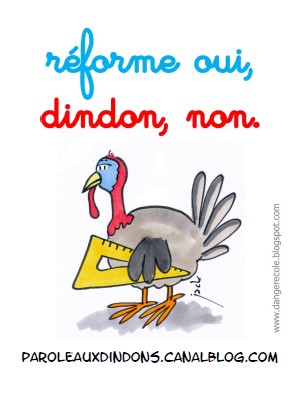 Parents, venez manifester contre la réforme des rythmes mercredi 23 janvier à ……………………………………………Nos enfants vont perdre la « respiration » du mercredi et auront des journées en collectivité toujours aussi longues !